Craft Brew Guild of Grapevine PresentsMichael Luyckx   Beer Class 101 & Cicerone Certified Beer Server Preparatory ClassThe Craft Brew Guild of Grapevine for is pleased to offer two preparatory classes with Michael Luyckx.  Michael is just one of 40 Certified Cicerones® in North Texas, an award-winning homebrewer and above all, a beer lover. He believes that beer should be enjoyed and celebrated in a fun inclusive way.  According to Michael, “craft brew is everyone’s beverage and it should be easily accessible.”The Cicerone® Certification Program offers four different levels of certification for industry professionals. It has become the industry standard for identifying those with significant knowledge and professional skills in beer sales and service.  Beer Class 101 & Cicerone Certified Beer Server Preparatory ClassDate:		Saturday, January 20, 2018Cost:		$20 per sessionFree for Craft Brew Guild of Grapevine membersLocation: 	Grand Hall at the Grapevine Convention & Visitors Bureau636 S. Main St.Grapevine, TX 76051Schedule for the day is as follows:Session 1: 10-11:30 a.m. – Beer Class 101Topics covered are beer brewing process and ingredients, beer styles, serving practices, and food pairings.  This session introduces people to the wonderful world of flavorful craft beer. Participants will also learn what the abbreviations ABV, SRM, IBU, OG and FG really mean.  $20 for non-membersNo cost for Craft Brew Guild of Grapevine members11:30 a.m.-12:30 p.m. – Lunch on your own:  There are several local restaurants and cafes within two blocks of the seminar location, including BBQ, burgers, salads, and sandwiches to name a few.Session 2: 12:30-2 p.m. – Cicerone Certified Beer Server Preparatory ClassThis class will prepare participants for taking the Certified Beer Institute’s Beer Server certification.  This is the first level in the Cicerone program.  $20 for non-membersNo cost for Craft Brew Guild of Grapevine membersJoin the Craft Brew Guild of Grapevine prior to the date of the sessions (January 20) and enjoy both classes at no additional cost.   A Grapevine Craft Brew Guild membership is $60About the Craft Brew Guild of GrapevineThe Craft Brew Guild of Grapevine is the city’s newest civic and service organization.  Formed in March of 2017, the founders recognized their common bond: Grapevine, volunteering and a love of craft brew.   While serving as advocates for the city, The Craft Brew Guild members volunteer for both Main Street Fest – A Craft Brew Experience and GrapeFest® – A Texas Wine Experience.  They can often be found gathered, sharing the latest new brew.  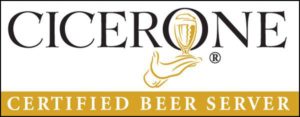 